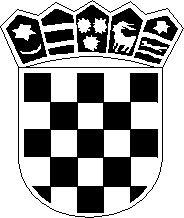 REPUBLIKA HRVATSKAZadarska županijaOŠ VLADIMIR NAZORNEVIĐANEKLASA:007-04/22-01/01						   URBROJ:2198-08-45-22-01						                                               Neviđane, 11. siječnja 2022. godine Predmet: Poziv na sjednicu Školskog odbora OŠ VLADIMIR NAZOR NEVIĐANE	- dostavlja sePoštovani,pozivate se na sedmu (7.) sjednicu ŠKOLSKOG ODBORA koja će se održati u četvrtak, 13. siječnja 2022. godine prema epidemiološkim mjerama u 13:00 sati sa slijedećim dnevnim redom:Verifikacija Zapisnika sa šeste (6.) sjednice Školskog odboraPrethodna suglasnost za zasnivanje radnog odnosa za radno mjesto učitelj prirode/biologije (m/ž) na neodređeno - nepuno radno vrijeme od 20 sati tjedno, upražnjeno radno mjesto       – temeljem natječajaRazno                                                       Napomena: U koliko niste u mogućnosti prisustvovati sjednici Školskog odbora, molimo Vas da nas obavijestite na tel: 023/269-288, 269-438.S poštovanjem,                                                                                    Predsjednica Školskog odbora:                                                                                                 Ivana Medić,mag.prim.educ.